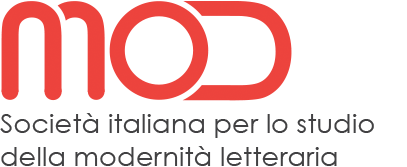 Percorsi di Cittadinanza e Costituzione della Mod ScuolaLetteratura ed ecologia: spunti didattici per una riflessione sulla sostenibilità ambientaleIl corso è gratuito e intende fornire, in prospettiva didattica di educazione a una cittadinanza consapevole e attiva, una significativa e aggiornata mappatura di opere letterarie, in parte canoniche in parte anche molto recenti, che affrontano i vari aspetti della crisi ecologica. Il percorso si conclude con l’elaborazione, da parte dei corsisti, di un prodotto o progetto didattico inerente alle tematiche affrontate, unitamente a un test di verifica e all’elaborazione di un percorso didattico. L’iscrizione al corso è gratuita.Corso di Formazione per Insegnanti della Scuola secondariaIl Corso, di complessive 25 ore, si articola in quattro pomeriggi di didattica in presenza (lezioni frontali: ore 12; condivisione di esperienze didattiche: ore 2; laboratorio in classe: ore 2), preceduti dallo studio del materiale preparatorio inviato ai partecipanti (ore 4) e seguiti dall’elaborazione di un prodotto didattico ispirato ai temi del corso (ore 5).Obiettivi del corsoFornire agli insegnanti della scuola secondaria di primo e secondo grado spunti tematici, modelli metodologici e proposte concrete di educazione ambientale, attraverso testi letterari. Sperimentare la funzione strategica della letteratura nell’educazione all’ambiente, per la sopravvivenza della natura e dell’uomo.Organizzazione e Info: Ugo Perolino Mail: ugo.perolino@unich.itMaria PanettaMail: mariapanetta3@gmail.comProgrammaGiovedì 27 aprile 2023, ore 16.00-20.00 – Aula 1 del Dipartimento di Lingue, Letterature e Culture ModerneCarlo Martinez (Direttore del Dipartimento di Lingue, Letterature e Culture Moderne)Saluti istituzionali RelatoriGiuseppe Langella, Dalla natura “matrigna” alla vita artificiale. Un percorso attraverso la modernità letterariaMassimiliano Tortora, L’Italia deturpata. Gli scrittori di fronte al boom economico: Mastronardi, Calvino, BianciardiGiovedì 4 maggio 2023, ore 16.00-20.00 – Aula 1 DipartimentoMaria Panetta, La “Legge Croce” per la tutela del paesaggio (1922) e l’istituzione dei primi parchi nazionali italiani: dallo specifico filosofico-letterario all’educazione civica e ambientaleChiara Marasco, «La vita attuale è inquinata alle radici». Tra didattica ed ecocriticaGiovedì 11 maggio 2023, ore 16.00-20.00 – Aula 1 DipartimentoUgo Perolino, «Non siamo mai stati moderni»: Leopardi, Latour. Un close readingElena Ricci, Econoir: il caso della collana «Verdenero» Stefania Segatori, Dalla rappresentazione della natura alla questione ambientale: la poetica green del Terzo millennioGiovedì 18 maggio 2023, ore 16.00-20.00 – Aula 1 DipartimentoGiovanna Lo Grasso, Didattica e futuro: transizione ecologica e approccio sistemico  Laboratorio di futuro.Condivisione di esperienze didattiche su Letteratura, Cittadinanza e CostituzioneSede: Dipartimento di Lingue, Letterature e Culture ModerneViale Pindaro n. 42 - 65127 Pescara